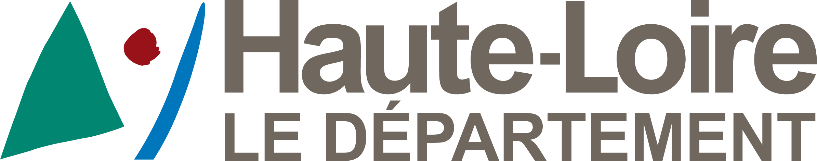 AIDE AU BREVET D'APTITUDE AUX FONCTIONS D'ANIMATEUR EN ACCUEILS COLLECTIFS DE MINEURSSTAGE FORMATION GENERALE           	STAGE D’APPROFONDISSEMENT        Thème :INFORMATIONS SUR LE STAGIAIRENOM : 							PRENOM :DATE DE NAISSANCE : ADRESSE :TELEPHONE : AIDES SOLLICITÉES (organisme + montant) :MONTANT AIDE (HORS CD43) = INFORMATIONS SUR SESSION ORGANISEE PAR :LIEU DE  :DATES DE  :    du                                                         au  COUT DE  : (Joindre une attestation de présence)						DATE ET CACHET DE L’ORGANISME (obligatoire)Je soussigné,                                                                           , demande à bénéficier de l’aide BAFA à hauteur de 100€ du Département de  pour la formation indiquée ci-dessus.							Fait à :                                                       leLe StagiaireSi la bourse doit être versée directement au stagiaire, ne pas oublier  de joindre un RIB 